Clarity for Learning Clarity for Learning Standard KY.5.NF.1 Efficiently add and subtract fractions with unlike denominators (including mixed numbers) by… ● using reasoning strategies, such as counting up on a number line or creating visual fraction models ● finding common denominatorsStandard KY.5.NF.1 Efficiently add and subtract fractions with unlike denominators (including mixed numbers) by… ● using reasoning strategies, such as counting up on a number line or creating visual fraction models ● finding common denominatorsConcepts (Nouns)fractionsunlike denominatorsmixed numbersreasoning strategiesnumber linevisual fraction modelcommon denominatorsSkills (Verbs)addsubtractusingcounting upcreatingfindingLearning Progressions Prerequisites:Identify and list multiples of a number.Generate equivalent fractions using area models, number lines, multiplication, and division.Add and subtract fractions, including mixed numbers, with like denominators. Grade Level Skills: Use hands-on materials to create visual fraction models of adding and subtracting fractions, including mixed numbers, with unlike denominators.Use drawings to show how to find common denominators when adding and subtracting fractions, including mixed numbers, with unlike denominators.Generate common denominators using multiplication and/or division.Use reasoning strategies to add and subtract fractions, including mixed numbers, with unlike denominators.Clarifications: 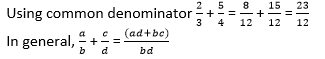 KY.4.NF.3 (KY.4.NF.1) → KY.5.NF.1→KY.6.EE.7 Learning Progressions Prerequisites:Identify and list multiples of a number.Generate equivalent fractions using area models, number lines, multiplication, and division.Add and subtract fractions, including mixed numbers, with like denominators. Grade Level Skills: Use hands-on materials to create visual fraction models of adding and subtracting fractions, including mixed numbers, with unlike denominators.Use drawings to show how to find common denominators when adding and subtracting fractions, including mixed numbers, with unlike denominators.Generate common denominators using multiplication and/or division.Use reasoning strategies to add and subtract fractions, including mixed numbers, with unlike denominators.Clarifications: KY.4.NF.3 (KY.4.NF.1) → KY.5.NF.1→KY.6.EE.7 Learning Intentions (I am learning to...)Success Criteria (I know I’m successful when...)Efficiently add and subtract fractions, including mixed numbers, with unlike denominators. I can generate equivalent fractions for a given fraction. I can find common denominators for fractions with unlike denominators. I can add fractions with unlike denominators. I can subtract fractions with unlike denominators.I can generate equivalent fractions to add and subtract to add and subtract fractions with unlike denominators. I can add mixed numbers using models.I can add mixed numbers. I can use models to subtract mixed numbers. I can subtract mixed numbers. I can add and subtract mixed numbers. 